0ГОСУДАРСТВЕННОЕ АВТОНОМНОЕ УЧРЕЖДЕНИЕ
ЯРОСЛАВСКОЙ ОБЛАСТИ 
«ИНФОРМАЦИОННОЕ АГЕНТСТВО «ВЕРХНЯЯ ВОЛГА»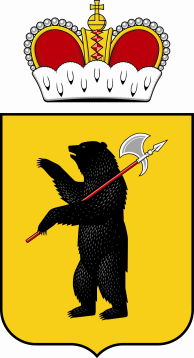 150000, г. Ярославль, ул. Максимова, д.17/27. E-mail: zakazchik@vvolga-yar.ru Тел./факс (4852) 30-57-39от «08» ноября 2022г. Заинтересованным лицамЗапрос в целях формированияпредставления о рыночных ценах на оказание услуг по печати газеты  «Документ-Регион»В настоящее время ГАУ ЯО «Информационное агентство «Верхняя Волга» в целях формирования стоимости услуг по печати газеты «Документ-Регион» осуществляет анализ предложений поставщиков.В срок до «11» ноября 2022 г. просим представить предложения по цене договора на оказание услуг по печати газеты «Документ-Регион», проект которого изложен в приложении № 2 к настоящему запросу.Порядок направления предложений – в простой письменной форме по почте и/или курьером и/или в форме скана указанного предложения на электронную почту Заказчика: zakazchik@vvolga-yar.ru (документ должен быть подписан уполномоченным лицом, скреплен печатью организации).Направление предложения от поставщика является подтверждением факта установления поставщиком цены договора в соответствии с условиями проекта договора, в том числе техническим характеристикам, установленными в приложении № 2 к настоящему запросу.Настоящий запрос не является извещением о проведении закупки, офертой или публичной офертой и не влечет возникновения никаких обязанностей у заказчика.Условия оказания услуг по печати газеты «Документ-Регион» изложены в проекте договора.Форма предоставления предложения по цене договора – в приложении №1 к настоящему запросу.Проект договора – в приложении № 2 к настоящему запросу.Директор  ГАУ ЯО «Информационное агентство «Верхняя Волга»                                                                                                               А.Л. ЛебедевПриложение № 1 к запросу в целях формированияпредставления о рыночных ценах ФОРМАпредоставления цены по договору, проект которого изложен в приложении № 2НА БЛАНКЕ ОРГАНИЗАЦИИ ПРЕДЛОЖЕНИЕ О ЦЕНЕ ДОГОВОРАВ ГАУ ЯО «Информационное агентство «Верхняя Волга»от:______________________________(полное наименование участника, юридический и почтовый адрес)«___» ________ 2022г.В соответствии с условиями договора на оказание услуг по печати газеты «Документ-Регион», проект, которого изложен в запросе в целях формирования представления о рыночных ценах от 08.11.2022г., размещенном на сайте вволга.рф, предлагает  ________ (название организации) общую стоимость, включающую в себя все расходы по выполнению договора, в том числе налоговые: ________________( сумма указывается цифровым значением и прописью) рублей, в том числе НДС_________/НДС не облагается.Руководитель (должность) ______________________    (Ф.И.О Руководителя Участника)           м.п. *Инструкции по заполнению1. Участник указывает свое полное фирменное наименование (в т.ч. организационно-правовую форму) и свой юридический и почтовый адрес.2. Цены указанные в предложении  должны  включать все таможенные пошлины, налоги (включая НДС) и другие обязательные платежи в соответствии с действующим законодательством Российской Федерации, все транспортные и страховые расходы, расходы на погрузку-разгрузку и т.д., а также иные расходы Исполнителя, связанные с исполнением договора. При заключении договора с физическим лицом, за исключением индивидуального предпринимателя или иного занимающегося частной практикой лица, сумма, подлежащая уплате физическому лицу, уменьшается на размер налоговых платежей, связанных с оплатой договора.3.  В своем предложении Участник должен представить заполненную форму подписанную лицом, имеющим право в соответствии с законодательством Российской Федерации действовать от лица Участника без доверенности, или надлежащим образом уполномоченным им лицом на основании доверенности, скрепить печатью Участника.4. На все закупаемые товары, где указаны товарные знаки, Участник может предложить эквивалент, который в свою очередь должен точно соответствовать техническим характеристикам, указанным в техническом задании или превышать их и не уступать по качеству затребованным товарам.5. См. раздел 10 Извещения «Требования к содержанию, составу заявки на участие в закупке/требования к описанию участниками закупки поставляемого товара, оказываемых услуг,выполняемых работ» - Инструкция по заполнению предложения участника.6. Страной происхождения товаров считается страна, в которой товары были полностью произведены или подвергнуты достаточной обработке (переработке) в соответствии с критериями, установленными таможенным законодательством Таможенного союза. При этом под страной происхождения товаров может пониматься группа стран, либо таможенные союзы стран, либо регион или часть страны, если имеется необходимость их выделения для целей определения страны происхождения товаров. Участник закупки несет ответственность за достоверность сведений о стране происхождения товара, указанных в заявке. Наименование страны происхождения товаров указывается в соответствии с Общероссийским классификатором стран мира ОК (МК (ИСО 3166) 004-97) 025-2001.7. Товаром российского происхождения признается товар согласно п. 2 Постановления Правительства РФ от 03.12.2020 N 2013 "О минимальной доле закупок товаров российского происхождения"Приложение № 2 к запросу в целях формированияпредставления о рыночных ценах проект	Договор № ________г. Ярославль                                                                                                                  «___»  __________ 20____ г.Государственное автономное  учреждение  Ярославской  области «Информационное агентство «Верхняя Волга», именуемое  в дальнейшем «Заказчик», в лице  ________________, действующего на основании ______, с одной стороны, и _______________, именуемое в дальнейшем «Исполнитель», в лице _________________, действующего на основании _________________ с другой стороны, а вместе именуемые «Стороны» заключили настоящий договор о нижеследующем:ПРЕДМЕТ ДОГОВОРАИсполнитель обязуется оказать услуги по печати газеты «Документ-Регион» в соответствии с требованиями, установленными в Приложении № 1 к Договору, а Заказчик принимает на себя обязательства по принятию услуг, оказанных в соответствии с условиями настоящего Договора, и оплаты принятых услуг. Объем оказываемых услуг: 136 номеров (включая томов, номеров с литерой), общее количество 13056 полос (включая обложку), количество полос одного номера устанавливается в заявках Заказчика; тираж одного номера, тома номера, номера с литерой – от 60 до 200 экземпляров (согласно Заявке Заказчика), точный разовый тираж одного номера устанавливается в соответствии с заявками Заказчика.Срок оказания услуг по печати и упаковке (сортировке) тиража газеты устанавливается в соответствии с Заявкой Заказчика, направленной накануне дня оказания услуги до 20.00 (время московское), но не позднее 12.00 (время московское) дня оказания услуги. Порядок передачи макета газет для вывода печатных форм:  CD-R, ZIP, Flach, а также отправлять по интернету на электронную почту Исполнителя ____________. Логин и пароль, рабочая папка для доступа на сервер выдаются при подписании договора.ПРАВА И ОБЯЗАННОСТИ СТОРОНЗаказчик имеет право:В случае обнаружения бракованных экземпляров возвратить некачественные экземпляры Исполнителю с предоставлением акта, с указанием  количества  бракованных  экземпляров  и  вида  брака, который  подписывается  Заказчиком  и  Исполнителем;Производить изменение тиража, письменно извещая об этом Исполнителя,  перед печатанием издания.            2.1.3. Контролировать процесс печати газеты, требовать от Исполнителя устранение допущенных нарушений Договора.            2.1.4. Не принимать оказанные услуги при несоблюдении Исполнителем условий настоящего Договора.            2.1.5. Заказчик вправе подавать заявки в письменной форме, электронной форме, по факсу и иными способами.            2.2. Заказчик обязан:Предоставить по каналам связи в электронном виде или на CD-дисках оригинал макет газеты, изготовленный согласно Приложению № 1 к настоящему Договору, не позднее до 09.00 (время московское) дня оказания услуги;В срок и в порядке, предусмотренные настоящим Договором, осмотреть и принять результат оказанной услуги;Нести ответственность за соблюдение авторских прав;Оплатить оказание услуг по цене и в порядке, предусмотренном настоящим Договором;Производить рассылку контрольных экземпляров.Исполнитель имеет право:самостоятельно определять способы оказания услуги по настоящему Договору.2.4. Исполнитель обязан:           2.4.1. Оказывать услуги своевременно и качественно, согласно Заявке со стороны Заказчика, и в соответствии с условиями настоящего Договора.        2.4.2. Ежемесячно, до 5 (пятого) числа каждого месяца, следующего за месяцем оказания услуг, предоставлять Заказчику акт сдачи-приёмки оказанных услуг, счёт-фактуру.       2.4.3. Самостоятельно и за свой счет устранять допущенные при оказании услуг недостатки.           2.4.4. Полученные от  Заказчика  по  каналам  связи в  электронном  виде  или  на  CD-дисках файлы газеты использовать только по прямому назначению. Использование полученных  от  Заказчика   по  каналам   связи  в  электронном   виде  или  на   CD-дисках  файлов   для других целей без разрешения Заказчика не допускается;Оказывать услуги по изготовлению печатных форм, печати газеты на собственной бумаге, сортировке  и упаковке газеты на своей полиграфической базе; Сортировать (упаковывать) тираж газеты в стандартные пачки, перевязанные  упаковочной  лентой  с  двумя  прокладками  из  газетной макулатуры (снизу  и  сверху),  или  в  иной упаковке, согласованной  Сторонами в сроки оказания услуг согласно Заявке Заказчика;  Исполнитель обязуется осуществить доставку отпечатанного тиража газеты до филиала УФПС Ярославской области - филиал АО «Почта России» до 13.00 (время московское) дня оказания услуги по адресу 150000, г. Ярославль, ул. Павлика Морозова, д. 19, оформляя при этом первичные  документы  на  отпуск товарно-материальных ценностей и до Заказчика до 13.00 (время московское) дня оказания услуги по адресу г. Ярославль, ул. Максимова, д. 17/27;Отпечатанный тираж газеты, согласно письменному распоряжению Заказчика, передавать экспедиции организации-перевозчика, оформляя при этом  первичные  документы  на  отпуск товарно-материальных ценностей;Производить   замену  бракованных   экземпляров  издания  на  качественные  в  течение  суток после обнаружения брака на основании акта с указанием количества  бракованных  экземпляров и вида брака, который  подписывается  Заказчиком  и  Исполнителем;Предоставлять на просчет сверх тиража 10 экземпляров номера газеты.ЦЕНА ДОГОВОРА И ПОРЯДОК РАСЧЕТОВОбщая стоимость оказываемых услуг в соответствии с условиями настоящего Договора составляет _______________ (__________________) рублей _______ копеек, в т.ч. НДС ________ (__________) рубля ___ копеек/НДС не облагается в связи с ______, и объема оказываемых услуг, установленной Заявкой Заказчика. 	Стоимость оказываемых услуг складывается из расчета стоимости одной полосы (штука), расчетного среднего объема номера – 96 полос. Все дополнительные услуги, устанавливаемые в данном договоре, оказываются в рамках стоимости основных услуг по настоящему Договору.Стоимость договора рассчитывается исходя из стоимости 1 единицы измерения - штука (полоса), включающей в себя все затраты Исполнителя, связанные с исполнением обязательств по настоящему Договору, а также налоги, сборы и платежи, установленные действующим законодательством Российской Федерации,  и определена в Приложении № 2 к настоящему Договору.Цена включает уплату налогов, сборов и других обязательных платежей, а так же затраты Исполнителя на бумагу и необходимые материалы для печати, печать и упаковку каждого тиража, услуги по сортировке и доставке согласно п. 2.4.7 настоящего Договора тиражей газеты, и иные расходы, Исполнителя, связанные с оказанием услуг.Изменение цены договора,  допускается в случаях, предусмотренных разделом 27 Положения о закупке товаров, работ, услуг государственного автономного учреждения Ярославской области «Информационное агентство «Верхняя Волга».Стоимость оказанных услуг Заказчик оплачивает в соответствии с ценами, указанными в Приложении № 2.Заказчик оплачивает стоимость услуг в течение 7 (семи) рабочих дней с даты подписания Сторонами акта об оказанных услугах на основании предоставленного Исполнителем Заказчику счета путем перечисления денежных средств на расчетный счет Исполнителя.Превышение Исполнителем объема оказываемых услуг, установленному в письменной Заявке Заказчика, осуществляется за счет Исполнителя. Стоимость единицы продукции указана с учетом налогов, сборов и других обязательных платежей, доставка отпечатанного тиража в соответствии с п. 2.4.7 настоящего Договора.Источник финансирования: бюджет Ярославской области (субсидия), собственные средства Заказчика.КАЧЕСТВО И ПРИЕМКА ОКАЗАННЫХ УСЛУГ4.1. Качество оказанных услуг должно соответствовать условиям настоящего договора и требованиям, установленными в Приложении № 3 к настоящему договору.4.2. При передаче результата оказания услуг Заказчику Исполнитель передает подписанный со своей стороны акт сдачи-приемки оказанных услуг и счет-фактуру.4.3. Заказчик в течение 3 (трех) рабочих дней со дня получения продукции подписывает акт приемки-сдачи оказанных услуг либо направляет мотивированный отказ от приемки услуг. В случае мотивированного отказа Заказчика от приемки услуг Сторонами составляется  двусторонний акт с  перечнем  необходимых  доработок  и  указанием  сроков их  выполнения  силами и средствами  Исполнителя.В  газете  в  обязательном  порядке  должны  содержаться  выходные  данные  о  Заказчике,  типографии,   номер   заказа   (Заказчик узнает номер заказа в  производственном   отделе  Исполнителя  по  телефону __________),  тираж   издания  и  т. д.   ДОСРОЧНОЕ РАСТОРЖЕНИЕ ДОГОВОРА5.1. Настоящий Договор может быть расторгнут по соглашению Сторон, по решению суда, в случае одностороннего отказа одной из Сторон от исполнения Договора в соответствии с гражданским законодательством.5.2. Заказчик вправе отказаться от исполнения договора в одностороннем порядке в случае неисполнения (ненадлежащего исполнения) Исполнителем обязательств, предусмотренных договором.5.3. В случае установления факта представления Исполнителем недостоверных сведений, послуживших основанием для признания его победителем закупки и заключения с ним договора, Принципал вправе расторгнуть такой договор на любом этапе его исполнения.5.4. При исполнении договора не допускается замена поставщика (подрядчика, исполнителя), за исключением случаев, когда новый поставщик (подрядчик, исполнитель) является правопреемником предыдущего поставщика (подрядчика, исполнителя), с которым заключен договор, в соответствии с гражданским законодательством Российской Федерации (в случае реорганизации юридического лица в форме преобразования, слияния или присоединения). В случае перемены поставщика (подрядчика, исполнителя) его права и обязанности переходят к новому поставщику (подрядчику, исполнителю) на тех же условиях и в том же объеме.5.5. При расторжении Договора в связи с односторонним отказом Стороны Договора от исполнения Договора другая Сторона Договора вправе потребовать возмещения только фактически понесенного ущерба, непосредственно обусловленного обстоятельствами, являющимися основанием для принятия решения об одностороннем отказе от исполнения Договора.5.6. Решение Заказчика об одностороннем отказе от исполнения Договора в течение одного рабочего дня, следующего за датой принятия указанного решения, размещается в единой информационной системе и направляется Исполнителю по почте заказным письмом с уведомлением о вручении по адресу Исполнителя, указанному в Договоре, а также по адресу электронной почты, либо с использованием иных средств связи и доставки, обеспечивающих фиксирование такого уведомления и получение Заказчиком подтверждения о его вручении Исполнителю. 5.7. Выполнение Заказчиком вышеуказанных требований считается надлежащим уведомлением Исполнителя об одностороннем отказе от исполнения Договора. 5.8. Датой такого надлежащего уведомления признается дата получения Заказчиком подтверждения о вручении Исполнителю указанного уведомления либо дата получения Заказчиком информации об отсутствии Исполнителя по его адресу, указанному в настоящем Договоре. 5.9. При невозможности получения указанных подтверждения либо информации датой такого надлежащего уведомления признается дата по истечении тридцати дней с даты размещения решения Заказчика об одностороннем отказе от исполнения Договора в единой информационной системе.5.10. Решение Заказчика об одностороннем отказе от исполнения Договора вступает в силу и Договор считается расторгнутым через десять дней с даты надлежащего уведомления Заказчиком Исполнителя об одностороннем отказе от исполнения Договора.5.11. Заказчик обязан отменить не вступившее в силу решение об одностороннем отказе от исполнения Договора, если в течение десятидневного срока с даты надлежащего уведомления Исполнителя о принятом решении об одностороннем отказе от исполнения Договора устранено нарушение условий Договора, послужившее основанием для принятия указанного решения.  Данное правило не применяется в случае повторного нарушения Исполнителем условий Договора, которые в соответствии с гражданским законодательством являются основанием для одностороннего отказа Заказчика от исполнения Договора.РИСКИ. ОТВЕТСТВЕННОСТЬ СТОРОН          	 6.1. За неисполнение или ненадлежащее исполнение обязательств по Договору Стороны несут ответственность в соответствии с действующим законодательством Российской Федерации.6.2. В случае просрочки исполнения Заказчиком обязательств, предусмотренных настоящим договором, а также в иных случаях неисполнения или ненадлежащего исполнения Заказчиком обязательств, предусмотренных настоящим договором, Исполнитель вправе потребовать уплаты неустоек (штрафов, пеней). 6.3. В случае просрочки исполнения Заказчиком обязательств, предусмотренных Договором, а также в иных случаях неисполнения или ненадлежащего исполнения Заказчиком обязательств, предусмотренных Договором, Исполнитель вправе потребовать уплаты неустоек (штрафов, пеней). Пеня начисляется за каждый день просрочки исполнения Заказчиком обязательства, предусмотренного Договором, начиная со дня, следующего после дня истечения установленного Договором срока исполнения обязательства. При этом размер пени устанавливается в размере одной трехсотой действующей на дату уплаты пени ключевой ставки Центрального банка Российской Федерации от не уплаченной в срок суммы.За каждый факт неисполнения Заказчиком обязательств, предусмотренных Договором, за исключением просрочки исполнения обязательств, предусмотренных Договором, Исполнитель вправе взыскать с Заказчика штраф в размере ______________ рублей.Размер штрафа устанавливается, исходя из цены договора на момент заключения договора, в соответствии с постановлением Правительства Российской Федерации от 30.08.2017 № 1042, определяемой в следующем порядке:а) 1000 рублей, если цена Договора не превышает 3 млн. рублей (включительно);б) 5000 рублей, если цена Договора составляет от 3 млн. рублей до 50 млн. рублей (включительно);в) 10000 рублей, если цена Договора составляет от 50 млн. рублей до 100 млн. рублей (включительно);г) 100000 рублей, если цена Договора превышает 100 млн. рублей.6.4.  В случае просрочки исполнения Исполнителем обязательств, предусмотренных Договором, начисляется пеня за каждый день просрочки исполнения Исполнителем обязательства, предусмотренного Договором, в размере одной трехсотой действующей на дату уплаты пени ключевой ставки Центрального банка Российской Федерации от цены Договора.6.5.  За каждый факт неисполнения или ненадлежащего исполнения Исполнителем обязательств, предусмотренных Договором, за исключением просрочки исполнения обязательств (в том числе гарантийного обязательства), предусмотренных Договором, Исполнитель выплачивает Заказчику штраф в размере _____ рублей.Размер штрафа устанавливается, исходя из цены договора на момент заключения договора, в соответствии с постановлением Правительства Российской Федерации от 30.08.2017 № 1042, определяемой в следующем порядке: а) 10 процентов цены Договора (этапа) в случае, если цена Договора (этапа) не превышает 3 млн. рублей;б) 5 процентов цены Договора (этапа) в случае, если цена Договора (этапа) составляет от 3 млн. рублей до 50 млн. рублей (включительно); в) 1 процент цены Договора (этапа) в случае, если цена Договора (этапа) составляет от 50 млн. рублей до 100 млн. рублей (включительно); г) 0,5 процента цены Договора (этапа) в случае, если цена Договора (этапа) составляет от 100 млн. рублей до 500 млн. рублей (включительно); д) 0,4 процента цены Договора (этапа) в случае, если цена Договора (этапа) составляет от 500 млн. рублей до 1 млрд. рублей (включительно); е) 0,3 процента цены Договора (этапа) в случае, если цена Договора (этапа) составляет от 1 млрд. рублей до 2 млрд. рублей (включительно); ж) 0,25 процента цены Договора (этапа) в случае, если цена Договора (этапа) составляет от 2 млрд. рублей до 5 млрд. рублей (включительно); з) 0,2 процента цены Договора (этапа) в случае, если цена Договора (этапа) составляет от 5 млрд. рублей до 10 млрд. рублей (включительно);и) 0,1 процента цены Договора (этапа) в случае, если цена Договора (этапа) превышает 10 млрд. рублей. 6.6. В случае неисполнения или ненадлежащего исполнения Исполнителем обязательств, предусмотренных Договором, Заказчик вправе произвести оплату по Договору за вычетом соответствующего размера неустойки (штрафа, пени).6.7. В случае просрочки исполнения Исполнителем обязательств (в том числе гарантийного обязательства), предусмотренных Договором, а также в иных случаях неисполнения или ненадлежащего исполнения Исполнителем обязательств, предусмотренных Договором, Заказчик направляет Исполнителю требование об уплате неустоек (штрафов, пени).6.8. Общая сумма начисленной неустойки (штрафов, пени) за неисполнение или ненадлежащее исполнение Исполнителем обязательств, предусмотренных Договором, не может превышать цену Договора.6.9.  Сторона освобождается от уплаты неустойки (штрафа, пени), если докажет, что неисполнение или ненадлежащее исполнение обязательства, предусмотренного Договором, произошло вследствие непреодолимой силы или по вине другой Стороны.6.10. К обстоятельствам непреодолимой силы относятся события, на которые Стороны не могут оказывать влияние и за возникновение которых ответственности не несут (землетрясение, наводнение, пожар, и другие стихийные бедствия, принятие органами законодательной власти ограничительных норм права и другие). Указанные события должны оказывать прямое влияние на невозможность надлежащего исполнения Сторонами принятых обязательств по Договору. К таким обстоятельствам не относятся нарушение обязанностей со стороны контрагентов Исполнителя, отсутствие на рынке нужных для исполнения товаров, отсутствие необходимых денежных средств.6.11. Сторона, ссылающаяся на обстоятельства непреодолимой силы, обязана в течение 3 (трех) календарных дней известить другую Сторону о наступлении действия или о прекращении действия подобных обстоятельств и предоставить надлежащее доказательство наступления обстоятельств непреодолимой силы. Надлежащим доказательством наличия указанных обстоятельств и их продолжительности будут служить заключения соответствующих компетентных органов.Если Сторона не направит или несвоевременно направит необходимое извещение, то она обязана возместить другой Стороне убытки, причиненные неизвещением или несвоевременным извещением.6.12. Стороны могут отказаться от дальнейшего исполнения обязательств по Договору по соглашению Сторон, если обстоятельство непреодолимой силы длится более 30 (тридцати) календарных дней.             6.13. Стороны ни при каких условиях не начисляют проценты, установленные ст. 317.1 Гражданского кодекса Российской Федерации.АНТИКОРРУПЦИОННАЯ ОГОВОРКА7.1. При исполнении своих обязательств по настоящему Договору, Стороны, их аффилированные лица, работники или посредники не выплачивают, не предлагают выплатить и не разрешают выплату каких-либо денежных средств или ценностей, прямо или косвенно, любым лицам, для оказания влияния на действия или решения этих лиц с целью получить какие-либо неправомерные преимущества.7.2. При исполнении своих обязательств по настоящему Договору, Стороны, их аффилированные лица, работники или посредники не осуществляют действия, квалифицируемые применимым для целей настоящего Договора законодательством, как дача или получение взятки, коммерческий подкуп, а также действия, нарушающие требования применимого законодательства и международных актов о противодействии легализации (отмыванию) доходов, полученных преступным путем.7.3. В случае возникновения у Стороны подозрений, что произошло или может произойти нарушение каких-либо положений настоящей Статьи, соответствующая Сторона обязуется уведомить об этом другую Сторону в письменной форме. После письменного уведомления, соответствующая Сторона имеет право приостановить исполнение обязательств по настоящему Договору до получения подтверждения, что нарушения не произошло или не произойдет. Это подтверждение должно быть направлено в течение десяти рабочих дней с даты получения письменного уведомления.Каналы связи «Телефон доверия» Государственного автономного учреждения Ярославской области «Информационное агентство «Верхняя Волга»» 8(4852) 72-92-36.7.4. В письменном уведомлении Сторона обязана сослаться на факты или предоставить материалы, достоверно подтверждающие или дающие основание предполагать, что произошло или может произойти нарушение каких-либо положений настоящей Статьи контрагентом, его аффилированными лицами, работниками или посредниками выражающееся в действиях, квалифицируемых применимым законодательством, как дача или получение взятки, коммерческий подкуп, а также в действиях, нарушающих требования применимого законодательства и международных актов о противодействии легализации доходов, полученных преступным путем.7.5. В случае нарушения одной Стороной обязательств воздерживаться от запрещенных в настоящем разделе Договора действий и/или неполучения другой Стороной в установленный в настоящем разделе Договора срок подтверждения, что нарушения не произошло или не произойдет, другая Сторона имеет право расторгнуть договор в одностороннем порядке полностью или в части, направив письменное уведомление о расторжении. Сторона, по чьей инициативе был расторгнут настоящий Договор в соответствии с положениями настоящей статьи, вправе требовать возмещения реального ущерба, возникшего в результате такого расторжения.7.6. Любая информация, предоставляемая Сторонами друг другу в рамках настоящего Договора, считается конфиденциальной и не подлежит разглашению без письменного согласия на то другой Стороны, за исключением случаев, установленных законом Российской Федерации.7.7. Все обязательства в отношении конфиденциальности в вопросах, связанных с исполнением настоящего Договора, Стороны обязуются соблюдать, и после прекращения действия настоящего Договора в течение 3 (Трех) лет.7.8. Стороны обязуются ограничить распространение информации, связанной с исполнением настоящего Договора, только кругом лиц, имеющих к ней непосредственное отношение. Стороны обязуются принять все необходимые меры безопасности для защиты  информации, документов и материалов, используемых в рамках настоящего Договора, от несанкционированного доступа.8. РАЗРЕШЕНИЕ СПОРОВ8.1. Все споры и разногласия, которые могут возникнуть в связи с выполнением обязательств по Договору, Стороны будут стремиться разрешать путем переговоров. 8.2. Претензия направляется в письменной форме с указанием допущенных нарушений со ссылкой на соответствующие положения Договора или его приложений, размер неустойки и (или) убытков, а также действия, которые должны быть произведены для устранения нарушений.8.3. Срок рассмотрения писем, уведомлений или претензий не может превышать 10 (десять) рабочих дней со дня их получения.8.4. В случае если указанные споры и разногласия не могут быть разрешены путем переговоров, они подлежат разрешению в порядке, предусмотренном действующим законодательством Российской Федерации, в Арбитражном суде Ярославской области.9. ЗАКЛЮЧИТЕЛЬНЫЕ ПОЛОЖЕНИЯ9.1. Настоящий договор вступает в силу с даты подписания договора Сторонами и действует до полного исполнения Сторонами взятых на себя по настоящему Договору обязательств. Прекращение (окончание) срока действия Договора не освобождает Стороны от ответственности за неисполнение или ненадлежащее исполнение Договора, если таковые имели место при исполнении условий Договора.9.2. Срок оказания услуг: с «09» января 2023 года по «30» декабря 2023 года.   9.3. Во всем остальном, что не предусмотрено настоящим договором, Стороны  руководствуются законодательством Российской Федерации.9.4. Любые изменения и дополнения к Договору должны быть совершены в письменной форме и подписаны надлежаще уполномоченными представителями Сторон.9.5. Изменение условий договора, в  том числе изменение цены договора, допускается в случаях, предусмотренных гражданским законодательством Российской Федерации и в случаях, предусмотренных разделом 27 Положения о закупке товаров, работ, услуг государственного автономного учреждения Ярославской области «Информационное агентство «Верхняя Волга».9.6. Все уведомления и извещения, необходимые в соответствии с Договором, совершаются в письменной форме и должны быть переданы лично или направлены заказной почтой, электронным сообщением, по факсу или иным способом, позволяющим установить факт отправки корреспонденции, с последующим предоставлением оригинала по адресам, указанным Сторонами.9.7. Настоящий Договор составлен в двух экземплярах, имеющих равную юридическую силу, по одному для каждой Стороны Договора.9.8. Стороны гарантируют соблюдение конфиденциальности в отношении взаимно представляемой на условиях Договора информации.9.9. Если какое-либо из положений Договора становится недействительным, это не затрагивает действительности остальных его положений.9.10. Приложения к Договору являются неотъемлемой частью настоящего Договора.10. АДРЕСА И РЕКВИЗИТЫ СТОРОНПриложение № 1к договору № ___ от «____» __________ 20___г.Требования,  предъявляемые  к  газетным    материаламдля вывода печатных  форм Для передачи материалов в типографию можно использовать CD-R, DVD-R,  внешние  жестки, Flach   накопители  и другие  электронные  носители  информации.   Также      материалы  можно  отправлять по   сети   Интернет на электронную почту Исполнителя: ________________________. Логин и пароль, рабочая папка для доступа на сервер выдаются  после   подписания  договора.   Файлы  газетных  полос,  скопированные  на  сервер,   считаются  сданными  в  печать.  В  случае  замены  полос  следует  известить  об  этом  оператора  и  согласовать  с  производственным  отделом  типографии. Требования   к    электронным    материалам: Файлы в электронном виде должны предоставляться в форматах PDF .PS – файлы, созданные с использованием PPD-драйвера выводного устройства Apogee X.ppd.PDF – версия 1.4 (Adobe Acrobat 5.05)  с предустановками PRESS  или  более  высоких   версий с  предустановками  PRESS   Quality  соответственно.Размер  документа   верстки   и   запечатываемое  поле  печатной   машины:205 * 287  мм. или 206х285 мм. (запечатываемое  поле 179 * 265 мм.),  Запечатываемое  поле должно  располагаться  в  документе  верстки  симметрично (левое  поле= ПРАВОМУ,  верхнее=нижнему).   Припуск  на  обрез  (Bleed)  должен  быть  равен   нулю.  Приводочные  кресты,  контрольные  шкалы  и  иные  служебные  надписи в  файле  не   ставятся.                          Название  газетных  материалов  в  электронном   виде.Каждая  страница может  быть  сохранена  отдельным  файлом  в  строгом  соответствии   названия  номеру  страницы  газеты  или  одним многостраничным  с  расположением  страниц  по порядковому  номеру  в  публикации.  Если  в  издании  больше  10  полос,  то  в  названии  впереди  добавляется  «0».  Не  допускается  использование  в  названии  файлов  кириллических   букв  и  подчеркиваний.Разрешение  фото  в  верстке: 150-300  dpi.Разрешение/ линиатура  при  создании  PDF-файла  (dpi /lpi).Офсетная  бумага                  --       1800 / 120. Параметры  цветоделения Параметры  цветоделения  должны  соответствовать  рекомендациям  IFRA/Углы  поворота  растра: Сyan 15°, Magenta 75°, Yellow  0°, Black 45°.Величина  растискивания:  28% на  растре  в  40%   +/- 4 %.Суммарная  емкость  красок:   газетная    бумага макс. 240%  GCR  или  UCR                                                    Офсетная  бумага  макс.  240% GCR  или  UCR                                                   Мелованная  бумага  макс. 300% GCR  или  UCRПриложение № 2к договору № ___ от «____» __________ 20____ г.Стоимость  услуг за единицу (полосу)Приложение № 3к договору № ___ от «____» __________ 20___ г.Технические требования к оказываемым услугамНаименование объекта закупкиЕдиница измеренияКоличествоСтоимость за 1 ед.измерения, руб.Общая стоимость, руб.Услуги по печати газеты «Документ-Регион»Штука 13056«Заказчик»«Исполнитель»Государственное автономное учреждение Ярославской области «Информационное агентство «Верхняя Волга»Юридический адрес: 150000 г. Ярославль ул. Максимова, 17/27ИНН 7604026974 КПП 760401001Департамент финансов ЯО (ГАУ ЯО «Информационное агентство «Верхняя Волга», д/с 946080016)казначейский счет 03224643780000007101Банк: ОТДЕЛЕНИЕ ЯРОСЛАВЛЬ БАНКА РОССИИ/УФК по Ярославской области г. Ярославль, единый казначейский счет 40102810245370000065БИК 017888102_____________________________________/________________/М.П.________________/________________/ 	                                       М.П.«Заказчик»«Исполнитель»______________________________________/_________________/М.П.______________________________________/___________________/ 	М.П.Наименование объекта закупкиЕдиница измеренияКоличествоСтоимость за 1 ед.измерения, руб.Общая стоимость, руб.Услуги по печати газеты «Документ-Регион»Штука 13056«Заказчик»«Исполнитель»_________________________________________/_______________/М.П._____________________/____________/ 	                                       М.П.№ п/пНаименование Газета «Документ-Регион» 1.Основные параметры газеты:Формат – А4.Тираж одного номера – от 60 до 200 экземпляров (согласно Заявке Заказчика).Объем услуг по настоящему Договору: 136 номеров (включая томов, номеров с литерой), общее количество 13056 полос (включая обложку), количество полос одного номера устанавливается в заявках Заказчика; тираж одного номера, тома номера, номера с литерой – от 60 до 200 экземпляров (согласно Заявке Заказчика), точный разовый тираж одного номера устанавливается в соответствии с заявками Заказчика.Разрешение фотографий, иных графических изображений: 150-300 dpi.2Иные требования качества услуг:Цветность обложечных полос: 1+0.Цветность внутренних полос: 1+1 (согласно Заявке Заказчика цветность отдельных полос может увеличиваться до 4+4).Качество используемой в печати бумаги:- Обложка: бумага  плотность 160 г/кв. м. - Внутренние полосы: бумага офсетная,  плотность 65 г/кв.м.2.4. СанПин 1.2.967-00 «Гигиенические требования к газетам для взрослых».2.5. Качество макета газеты:- ГОСТ 29.125-95 «Газеты. Общие технические требования»;- «Технологические инструкции по набору и верстке газетных изданий с использованием компьютерных технологий», разработанные ВНИИ полиграфии;- Услуги должны быть выполнены качественно, надлежащим образом в соответствии с Законом РФ от 27.12.1991г. №2124-1 «О средствах массовой информации».Услуги и их результат должны соответствовать - ГОСТ 6445-74 Бумага газетная. Технические условия; ГОСТ 9254-77 Газеты. Размеры; ГОСТ 7.60-2003 СИБИД. Издания. Основные виды. Термины и определения; ГОСТ Р 7.0.4-2006 СИБИД. Издания. Выходные сведения. Общие требования и правила оформления; СанПиН 1.2.976-00 Гигиенические требования к газетам для взрослых, а так же отвечать требованиям иных государственных стандартов, санитарных норм и правил пожарной безопасности и иным требованиям, предъявляемым действующим законодательством РФ к данному виду работ и их результату.Расчет необходимого количества бумаги для печати тиража должен производиться с учетом действующих приказов на нормы отходов бумаги на технологические нужды производства при печатании продукции офсетным способом.    Услуги должны оказываться без нарушения производственного цикла, с соблюдением техники безопасности, нормативных и регламентирующих документов. Исполнитель обязуется оказывать услуги качественно, в строгом соответствии с подаваемыми Заказчиком заявками и утвержденными Заказчиком оригинал-макетами. В заявке в обязательном порядке определяется тираж изготовляемой газеты.«Заказчик»«Исполнитель»_______________________________________/____________/М.П._____________________/____________/ 	                                       М.П.